 1:40 – 2:50                 Break Out Session 13:00 – 4:10                 Break Out Session 2                                   Sessions repeat in same rooms A special thanks to our sponsors: 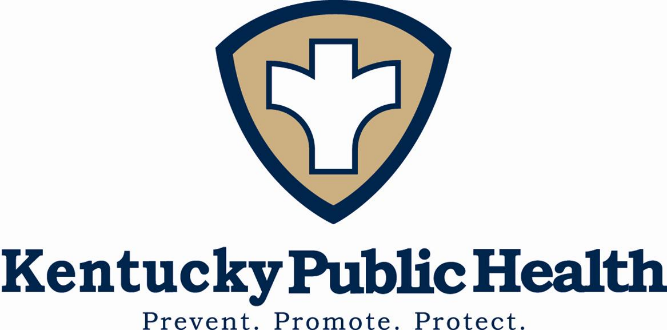 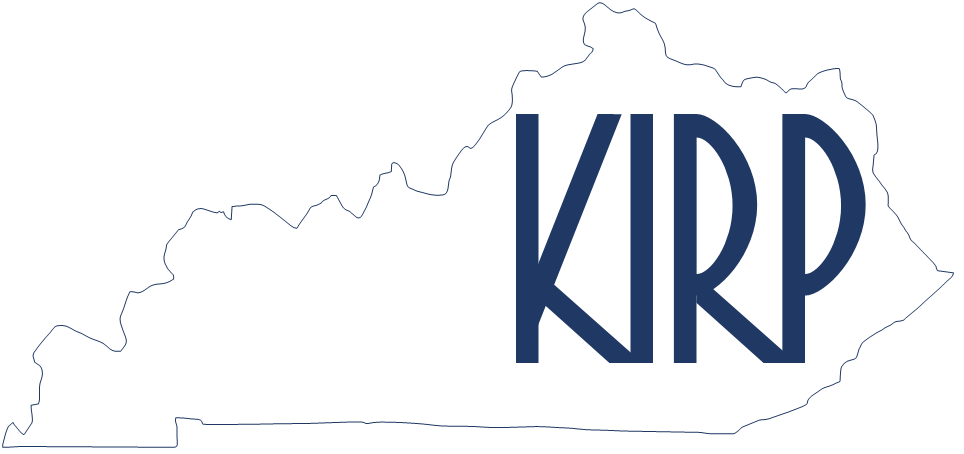 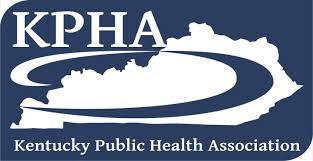 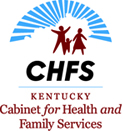 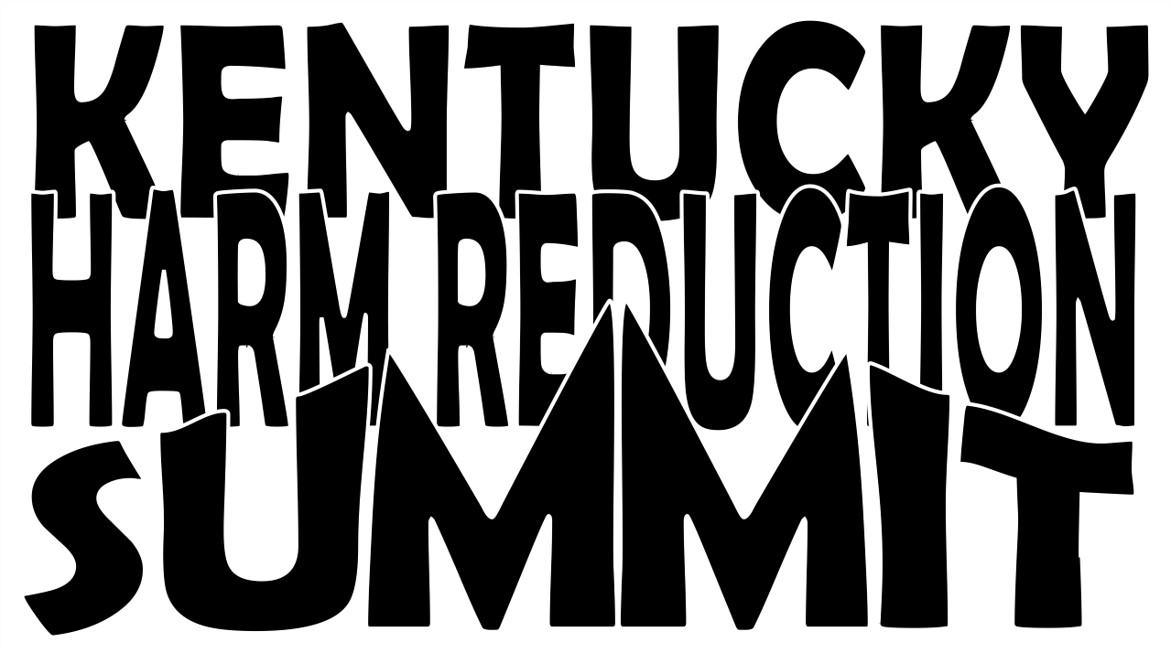 April 9, 2019Northern Kentucky Convention Center7:15 – 7:30Naloxone Training/Dispensing Jody JaggersLinwood Strenecky 3rd floor Room 67:30 – 8:00Registration 1st Floor Event Center II8:00 – 8:10Breakfast Welcome | Dr. Jeff Howard, Commissioner of Public Health Adam Meier | Secretary Cabinet for Health and Family Services | 1st Floor Event Center II8:10 – 8:25Kentucky Does Harm Reduction Amber Broaddus, MPH, CHESWEDCO Health DepartmentCentral Kentucky Harm Reduction Coalition 1st Floor Event Center II8:25 – 9:35Morning Keynote Strengthening Harm Reduction’s Philosophy and Practice: Can the Past be Prologue? |Jon Zibbell, PhDRTI International1st Floor Event Center II9:35 – 9:45 BREAK9:45 – 10:25KDAP Income Reinvestment ProgramUniversity of KentuckyAlice Thornton, M.D.Greg Corby Lee, Harm Reduction Strategist Jana Collins, MS1st Floor Event Center II10:25 – 11:05Kentucky Opioid Response Effort: State Targeted Response (STR)   State Opioid Response (SOR)Allen Brenzel, M.D., MBAKentucky Department for Behavioral Health Development and Intellectual Disabilities 1st Floor Event Center II11:05 – 11:45People of Color and Syringe Exchange Programs: An Overlooked ResourceTakeisha NunezHIV Services and Syringe Exchange SupervisorLouisville Public Health and Wellness 1st Floor Event Center II11:45 – 12:15BREAK12:15 – 1:30Lunch Afternoon Keynote A New Prescription For Pain: Flipping The Script On The Worst Public Health Crisis The Nation Has Ever Seen  | Austin Eubanks1st Floor Event Center II1:30 – 1:40BREAKHarm Reduction and Law EnforcementHarm Reduction and Law Enforcement3rd  Floor Room 6Lt. Col Jeremy Slinker Kentucky State Police Law Enforcement: Three Prong Approach Law Enforcement: Three Prong Approach Judge David Tapp Circuit Court Judge 28th Judicial CircuitThe Commanding Coercive Effect of the CourtsThe Commanding Coercive Effect of the CourtsChristy Fox Pulaski County Detention Center Law Enforcement Fights Back: An Approach to Harm ReductionLaw Enforcement Fights Back: An Approach to Harm ReductionHarm Reduction and Families  3rd Floor Room 7Jeanne Keen Department of Community Based Services, Nurse Service Administrator HOPE and HELP The START and KSTEP Programs Deborah Acker Department of Community Based Services, Nurse Service AdministratorThe Effects of Parental Substance Abuse Harm Reduction and Community Planning 3rd floor Room 4-5Dana QuesinberryKentucky Injury Prevention and Research CenterData to Action- Using Data to Drive Harm Reduction in the Midst of the Opioid CrisesAmanda Peters Northern Kentucky Office Of Drug Control Policy, Director Public Health Approaches for Improved Public Safety: Addressing SUD in CommunitiesCharlie Kendell Franklin County Agency For Substance Abuse Policy, Board Coordinator Leveraging Local Resources to Support Harm ReductionHarm Reduction 101: What is it? 3rd floor Room 8Greg Corby Lee UK KIRP/HRI, Harm Reduction StrategistCounseling HRSEP Clients on Pragmatic Measures to Avoid InfectionsMatt Anderson  Ashland-Boyd County Health Department, Health Education CoordinatorSyringe Exchange DataErin Crace Ashland-Boyd County Health Department, Nursing Supervisor  Harm reduction 101: What is it?Amber Broaddus Wedco District Health Department Community, Health StrategistPrinciples of Harm Reduction and the Impact of Stigma on HRSEP ParticipantsHarm Reduction Leadership 3rd floor Room 9Russ Read Kentucky Harm Reduction CoalitionNaloxone…Give One More ChanceTakeisha Nunez Louisville Metro Public Health And Wellness, HIV Services And Syringe Exchange Supervisor Leading in Harm Reduction: The Growing Movement of Understanding the EpidemicDr. Lynne Saddler Advocating for Harm Reduction Across a Diverse District Northern Kentucky Health Department, DirectorHarm Reduction and Recovery  Harm Reduction and Recovery  3rd floor Room 10Alex Elswick Voices Of Hope, Co-FounderAddiction is a Chronic Disease Addiction is a Chronic Disease Addiction is a Chronic Disease Tanya Meeks Central Kentucky Harm Reduction Coalitions, Prevention EducatorPrevention In The Health Care System Prevention In The Health Care System Prevention In The Health Care System Shelly Steiner Department For Behavioral Health, Developmental And Intellectual Disabilities, Prevention Implementation Specialist Prevention in the Kentucky Opioid Response Effort (KORE)Prevention in the Kentucky Opioid Response Effort (KORE)Prevention in the Kentucky Opioid Response Effort (KORE)Harm Reduction and Treatment Harm Reduction and Treatment 1st Floor Event hall IINancy Hale Operation Unite, President And CEO Operation Unite: Saving Lives, Providing Hope Operation Unite: Saving Lives, Providing Hope Ashley McCarty Addiction Recovery Care, Peer Support SpecialistInitiating Recovery in Syringe ExchangeInitiating Recovery in Syringe Exchange2:50 – 3:00BREAK4:10 – 4:204:10 – 4:20BREAKBREAKBREAK4:20 – 5:004:20 – 5:00Panel Discussion   Panel Discussion   Panel Discussion   1st Floor Event Center II1st Floor Event Center II5:00 – 5:205:00 – 5:20Naloxone Training/Dispensing Jody JaggersLinwood Strenecky 